Anläggningskort 2023

Medlem 
6 mån: 1200 kr
12 mån: 2100 kr 
Engångskort: 130 kr

Icke medlem
6 mån: 2100 kr
12 mån: 2200 kr
Engångskort: 180 kr

Vid köp av anläggninskort samt engångskort får man tillgång till ridhus, paddockar samt naturbanan.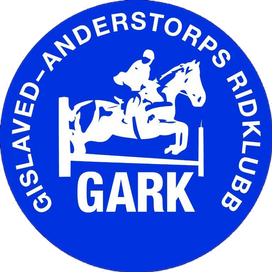 Medlemsavgifter 2023
Junior: 300 kr 
Senior: 420 kr
Familj: 900 kr

Garks anläggning: 
Ridhus: 20x40m sand och pinnflis
Ridhus: 20x65m fiber
Paddock: 30x60m sand
Paddock: 35x90m sand
Tävlingsbana: 50x95m sand
Naturbana: 1.6 km belyst med naturhinder


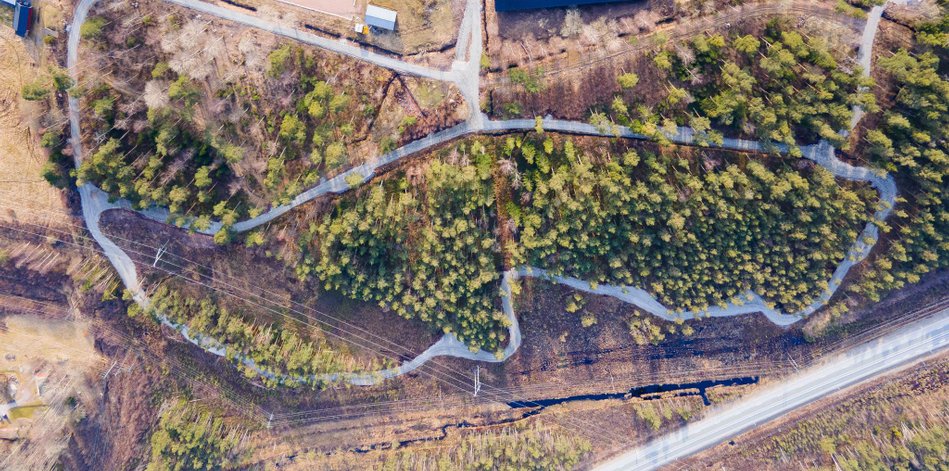 